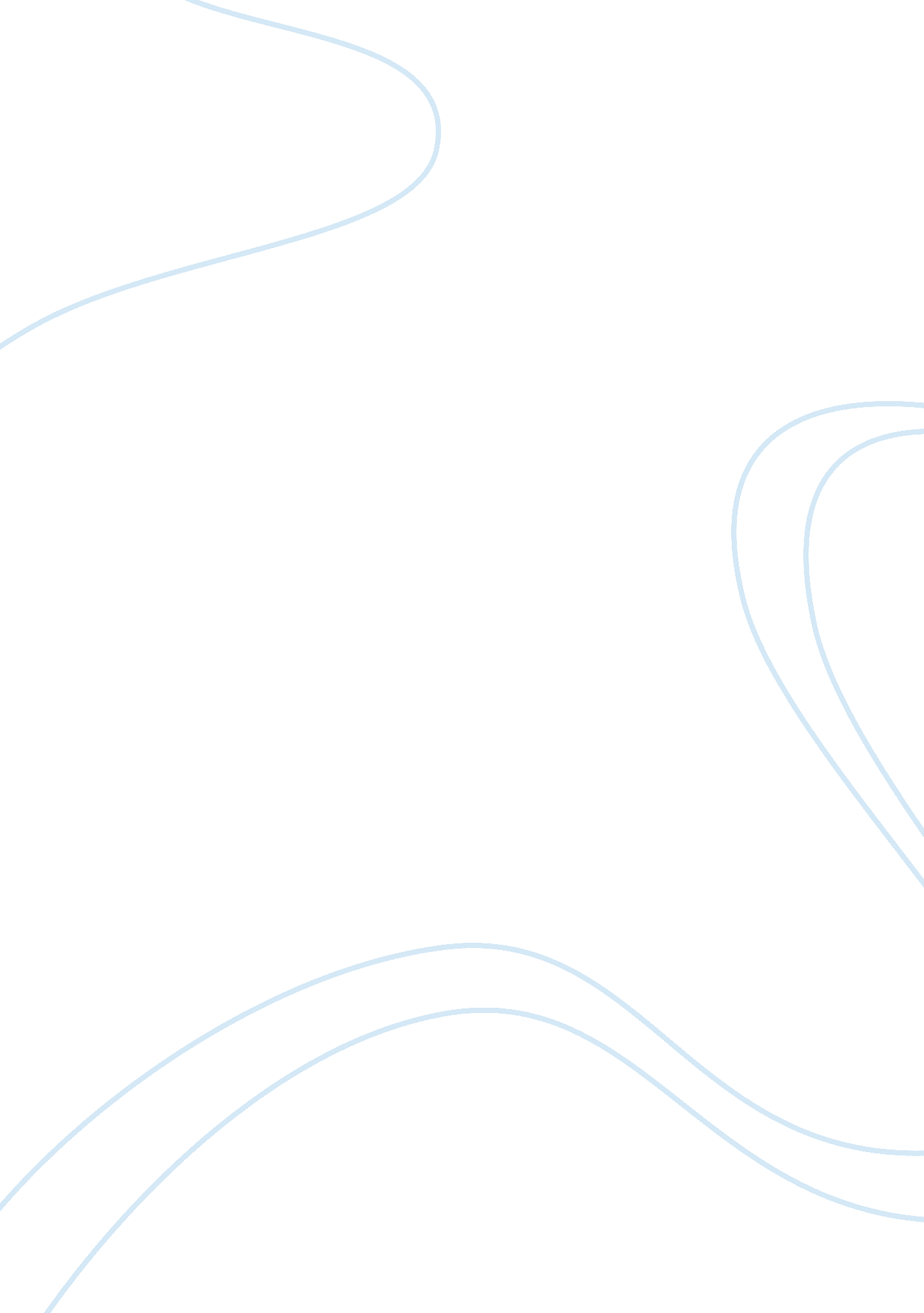 Social issue reflection paper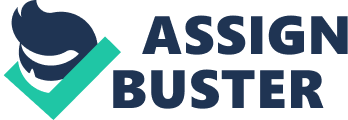 Economics Reflection Paper Social issues are matters which directly or indirectly affect many or all members of a community and are considered to be problems, controversies related to moral values, or both. I live in a peaceful neighbourhood on the northern highway and my backyard is Belama Phase 4; we do not come across any major social issues, but I believe that we do have some troubles. I assume that the burning of garbage is an issue we face. There are many times we would see and smell the burning from different vicinities, and the smoke is such a nuisance. The smoke pollutes the air and it has an effect on global warming. The burning of garbage affects the environment by destroying the land, a factor of production. It is very unhealthy and it can cause an illness many people who inhale the smoke. Whenever we smell the smoke, my parents ensure me to lock up all windows and the door so the odour doesn’t enter, since I suffer from asthma. There is this property a few yards from my house, where there was once constant burning of garbage at night, and it bothered my family and the neighbours a lot. My mother got in contact with the owner of the premises, told him about the problem, and it ceased a couple of days later. Burning of garbage or the strong odour of smoke does not welcome visitors to the area, and it brings bad impressions upon the community. As a community we could have a meeting with the city council to discuss the matter. We could suggest better ways to get rid of the garbage instead of burning it. Not only in my community, but in other communities in the country we could prevent the burning of garbage. Belizeans can make Belize a better, cleaner place if the action stops. 